INTRODUCCIÓNEl Programa de Servicios Bibliotecarios y de Información recibe fondos bajo la Ley Número 86 del 20 de junio de 1955, según enmendada por la Ley Número 93, del 23 de junio de 1956, que estimula el establecimiento de bibliotecas mediante asignaciones de fondos estatales a municipios y a grupos comunitarios y culturales del país.Esta ley dispone que la agencia, a cuya custodia se le asignen los fondos, debe velar por la disposición y administración de estos mediante reglamentación al efecto.La subvención que provee esta ley es $4.00 de fondos del Estado por cada dólar asignado de fondos municipales para mejoras a edificaciones, mobiliario, recursos educativos en cualquier formato y tecnología, entre otros.Este procedimiento se conocerá como “Ayuda estatal para bibliotecas municipales, grupos comunitarios y consorcios”. El mismo tiene el propósito de establecer las pautas a seguir por los municipios, las instituciones y los grupos o individuos para solicitar, mediante la radicación de propuestas, administrar y utilizar las aportaciones que solicitan para el establecimiento y mantenimiento de las bibliotecas de uso público y aplicará a todas aquellas entidades u organizaciones, asociaciones privadas y municipios cuya petición de fondos sea aprobada e incluida en el presupuesto del Departamento de Educación.METAS Y PRIORIDADES ESTABLECIDAS POR LA LEYMETA 1 Tener acceso a servicios bibliotecarios que propicien la formación, recreación y calidad de vida de los ciudadanos de Puerto Rico por medio del establecimiento, la remodelación y las mejoras a la planta física de la biblioteca pública por municipios, consorcios, sociedades culturales y juntas comunitarias.PRIORIDADES (Seleccionar una prioridad)Construcción de edificación para el establecimiento de una biblioteca pública. Mejoras a edificio público para el establecimiento de una biblioteca.Mejoras menores a las instalaciones físicas.Mejoras a la iluminación, plomería, ventilación, pintura interior y exterior.Seguridad.Adquisición de mobiliario.Cumplimiento con la Ley ADA.META 2)Reconocer la importancia conferida a la lectura como medio esencial en la formación del ser humano integral, así como actividad formativa para llevarse a cabo durante el tiempo de trabajo y también de ocio; reiterar que tanto el libro, en su desarrollo y transformación, como la lectura, no están excluidos, sino complementados, por los avances tecnológicos, electrónicos y computadorizados, que requieren mejores lectores para la efectividad de su funcionamiento.PRIORIDADES (Seleccionar una prioridadDesarrollo y actualización de la colección en cualquier formato.Conservación y preservación de la colección existente.Catalogación y organización de la colección.Adquisición de equipo y adelantos tecnológicos.META 3Mejorar el acceso a servicios bibliotecarios y de información mediante adiestramientos y talleres al personal bibliotecario y usuarios de la biblioteca.PRIORIDADES (Seleccionar una prioridadProveer capacitación y desarrollo profesional para mejorar las destrezas, las habilidades, las actitudes y el liderazgo del personal que labora en las bibliotecas, con el propósito de mejorar la prestación de servicios bibliotecarios y de información.Adiestramientos y talleres necesarios para el logro de los objetivos del proyecto mencionados y justificados en la propuesta.Con este propósito de cumplir con los requerimientos estatales y las metas y prioridades establecidas por la Ley Núm. 86, el Programa de Servicios Bibliotecarios y de Información está solicitando propuestas para el desarrollo de proyectos bajo este Programa.Los proyectos deben estar enmarcados en un presupuesto no mayor de $31,250.00 (treinta y un mil doscientos cincuenta dólares), entre los fondos que proveerá la entidad y los fondos a otorgarse o subvención ($4.00 de fondos del Estado por cada dólar asignado de fondos aportados por la entidad).GASTOS PERMISIBLESLos fondos solicitados de la Ley Núm. 86 deben ser utilizados para gastos debidamente justificados y enmarcados en los logros de las metas del proyecto.  Entre éstos pueden considerarse, pero no están limitados a lo siguiente: Construcción de edificaciónMejoras al edificioMejoras menores a las instalaciones físicas, iluminación, plomería, ventilaciónPintura interior y exteriorAlambrado eléctricoAcondicionadores de aireSeguridad (rejas, alarmas y cámaras)Cumplimiento con Ley ADACompra de mobiliario (tales como: mesas y sillas para computadoras, anaqueles para las colecciones, armarios o archivos con llave, carritos y otros) justificados y relacionados con los objetivos de la propuesta y permitidos por la leyCompra de fotocopiadorasAdquisición de colecciones impresas, audiovisuales y electrónicasConservación y preservación de colecciones existentesPago de servicios de catalogación y organización de colecciones que no exceda los $3,000.00 anualesCompra de computadoras, periferales y programasCompra de licencias de programas de automatizaciónCompra de licencias de bases de datos y en CD-ROMAdquisición de equipo audiovisual y electrónico (cámara digital, dispositivo almacenador de datos/“pen drive”, digitalizador de imagen y texto/escáner, impresora, proyector, pizarra electrónica, etc.)Adquisición de materiales de oficina (papel y tinta para impresoras)Pago de capacitación y desarrollo profesional para el personal bibliotecario; adiestramientos y talleres necesarios para el logro de los objetivos del proyecto (estos deben estar mencionados y justificados en la propuesta).Todo equipo y gasto debe contar con la previa autorización del programa y del componente fiscal.ASPECTOS GENERALESRequisitos de elegibilidadSon elegibles los municipios, las entidades públicas, las sociedades culturales, los consorcios de bibliotecas y las juntas comunitarias que soliciten fondos para mejoras de planta física, colecciones en cualquier formato, adquisición de equipo, mobiliario y adelantos tecnológicos.La solicitud de fondos estatales de la Ley Núm. 86 debe responder y estar enmarcada en una (1) de las tres (3) metas establecidas.Orientación a los interesadosEl Programa de Servicios Bibliotecarios y de Información ofrecerá una reunión de orientación sobre esta convocatoria y los documentos necesarios para la preparación de las propuestas a las entidades elegibles el martes, 7 de diciembre de 2021, a la 8:30 a. m. a 12:00 m. en la sala de los Secretario, localizada en la nueva sede del DEPR.Aclaración a preguntasEn caso de dudas, se recibirán preguntas a través del correo electrónico: Hernandez_mi@de.pr.govLas preguntas recibidas y sus respuestas serán compartidas por medio de correo electrónico o publicadas en la página web del DEPR.La fecha límite para enviar preguntas a través de Hernandez_mi@de.pr.gov será el vierenes 17 de diciembre de 2021. Entrega de propuestas y fecha límiteLa fecha límite para someter las propuestas es el viernes 7 de enero de 2022 hasta las 4:30 p.m., Se aceptarán las propuestas por medio del correo electrónico: Hernandez_Mi@de.pr.gov no más tarde de la fecha y hora antes indicada. No se aceptarán enmiendas al documento de la propuesta después que haya sido radicada. Utilice el Formulario que acompaña esta guía.  No podrá alterar el formato y el contenido del Formulario oficial, excepto donde se indique lo contrario.  No se aceptarán Formularios que correspondan a guías de propuestas de años anteriores.PROCEDIMIENTO LUEGO DE RADICAR PROPUESTAS Evaluación de la propuestaCada propuesta será evaluada de acuerdo con los criterios establecidos por el DEPR para la selección de servicios profesionales.  El DEPR se reserva el derecho de rechazar o denegar solicitudes que no cumplan con los requisitos que aparecen en esta convocatoria, en los documentos del paquete informativo que estará disponible en la SAAF, o con las disposiciones de ley, normas y reglamentos estatales aplicables al  programa que provee los fondos.  La determinación de las propuestas adjudicadas por el DEPR es inapelable.  El DEPR se reserva el derecho a sustituir o modificar el concepto de la propuesta en igualdad de condiciones.  Asimismo, podrá utilizar las propuestas aprobadas como modelos de proyectos o prácticas efectivas.Criterios a ser evaluados La propuesta será evaluada siguiendo los criterios establecidos por el DEPR en la convocatoria (anuncio y paquete informativo), la viabilidad y la calidad de lo propuesto.  Las propuestas cuya puntuación sea de 80 o más serán recomendadas para aprobación y se les requerirá la negociación según los criterios que identifique el DEPR que deben ser revisados.  Las propuestas cuya puntuación sea de 79 o menos serán denegadas.  La determinación de las propuestas adjudicadas por el DEPR es inapelable.Se considerará en el proceso de evaluación de la propuesta:Cumplimiento con las disposiciones de LeyCalidad del diseño del proyecto: tamaño, alcance, duración y prioridadesViabilidad en el desarrollo e implantación del proyectoCuando la cantidad de proponentes calificados exceda la asignación total de los fondos asignados por la Ley Núm. 86, el Programa podrá seleccionar los proponentes de acuerdo con los siguientes criterios:Proponentes por primera vez.Proponentes que se hayan acogido menos veces a los beneficios de la Ley Núm. 86.APROBACIÓN DE PROYECTOSSe notificará por escrito la determinación final sobre la propuesta presentada. De su proyecto ser aprobado, debe cumplir con los siguientes requisitos:El Departamento suscribirá un acuerdo y compromiso con los proponentes seleccionados mediante el cual se garantice el cumplimiento con los requisitos del programa y la propuesta aprobada.El área de Finanzas del DEPR tramitará el pago a favor de la institución peticionaria.Los fondos deben obligarse al 30 de mayo y gastarse al 30 de junio de 2022.Someter un Informe de Logros Trimestral en el que detalle las actividades desarrolladas durante el año y describa la clientela beneficiada y los resultados obtenidos.Someter un Informe Financiero Trimestral en el que detalle el uso de los fondos de la propuesta aprobada y que deberá ser certificado por el auditor, el director de la oficina de finanzas del municipio o institución, o un contador autorizado, según aplique.Leer, firmar y someter el documento “Guía sobre la otorgación de fondos de la Ley Núm. 86” que se incluye con la carta de aprobación.Todo proponente (excepto los municipios) debe llenar el Registro de Suplidores Modelo SC 730.  Este documento es para uso del Departamento de Hacienda el que identifica como suplidor a toda entidad a la cual le emite un cheque. El mismo está disponible en: http://www.hacienda.gobierno.pr/sites/default/files/reglamentos/anejo_a.pdf. Llenar solamente los siguientes encasillados: Identificación del documento: fecha y código de suplidor o número de seguro social patronal, el cual consta de nueve dígitos.Nombre: nombre, dirección postal, teléfono, fax y correo electrónico.Para uso del suplidor (en la parte inferior a la derecha): fecha, nombre y firma del suplidor (proponente) y teléfono.Este documento, ya firmado, debe incluirse con la propuesta como el Anejo A.Todo recipiente de fondos de la Ley Núm. 86 debe dar crédito o reconocer al DEPR en toda promoción o actividad que se genere.   Es de utilidad especificar que los fondos provienen de una fuente estatal.  Además de ser un requisito, sirve para dar seguimiento a la labor que los beneficiados con estos fondos están realizando.  Esta práctica asegura que cuando se hagan búsquedas en publicaciones noticiosas y redes electrónicas (internet), su proyecto llegue a la atención del DEPR, lo que da al DEPR la oportunidad de resaltarlo o destacarlo mediante diversos materiales y presentaciones ante el gobierno estatal para justificar el uso de los fondos.Procedimiento para presentar querellas, preguntas o comentariosToda querella, pregunta o comentario relacionado con el programa LSTA se presentará por escrito al director del Programa de Servicios Bibliotecarios y de Información.  La misma será contestada mediante carta o correo electrónico y su determinación se considerará final.INSTRUCCIONES GENERALESLa propuesta deberá estar completada en todas sus partes debidamente firmada en bolígrafo de tinta azul para ser evaluada.La propuesta debe ser escrita en computadora y en papel tamaño carta (8.5 x 11), incluyendo las tablas y la portada. Letra Times New Roman o ArialTamaño de la letra (Font) 11 ó 12 Espacio doble, exceptuando las tablas que pueden ser preparadas a espacio sencilloRedactadas en un solo lado del papel Las páginas deben estar enumeradas. De solicitarse algún anejo, éste debe ser incluido inmediatamente después del cuerpo de la propuesta.No se deben incluir anejos que no hayan sido expresamente solicitados (ej. cartas de recomendación, copias de reconocimientos, formularios del estudio de necesidades, fotos de personas, etcétera).No se evaluarán propuestas escritas en papel timbrado o que tengan señales o marcas transparentes (“watermark”) mostrando el nombre, símbolo o emblema de la entidad.La propuesta presentada NO debe identificar la entidad o institución en ninguna parte de la misma, salvo en aquellas que así sea solicitado.  Los anejos deben ser incluidos en el lugar y de la forma que establece el formulario de solicitud.  El proponente se referirá a sí mismo en el contenido de la propuesta como “entidad” o “institución”, según prefiera, en lugar del nombre.  Sólo podrá hacer mención del nombre de la “entidad” o “institución” en la portada y los anejos que así lo requieran.Toda propuesta que contenga información que identifique al proponente en el cuerpo de esta (ej., encabezado, referencia a personas o entidades, logos) será descalificada.Toda propuesta debe ser firmada por el director o representante autorizado de la institución, alcalde o representante autorizado; y por el bibliotecario o director del proyecto.  Si es en alianza, debe ser firmada por sus miembros.  Debe indicar la fecha en que se firmó.Pareo o aportación de la entidad que solicita los fondos (El Departamento de Hacienda otorgará $4.00 por cada dólar que aporte el municipio o sociedad peticionaria.)La sociedad o el municipio someterá la propuesta acompañada de una fianza, un recurso propio o un certificado de tasación de cualquier equipo con el que contribuirá a la organización y funcionamiento de la biblioteca.La sociedad o el municipio someterá la propuesta acompañada de una certificación del director de finanzas o una certificación de la resolución u ordenanza en que se autoriza la asignación de fondos; esta certificación deberá informar el número de la partida del presupuesto de la que provienen los fondos.No se evaluarán las propuestas:que no cumplan con el formulario oficial para la solicitud de fondos estatales otorgados por la Ley Núm. 86.recibidas posteriormente a la fecha y hora límite.que no cumplan con los requisitos de la ley.que no presenten los documentos requeridos.que estén identificadas con información del proponente en áreas fuera de las solicitadas.(1 página)Para uso interno del Programa de Servicios Bibliotecarios y de InformaciónMETA / PRIORIDAD DEL PROYECTOIndique con una marca de cotejo (√) a cuál de las metas y su correspondiente prioridad (una solamente) está dirigido su proyecto. META 1 Tener acceso a servicios bibliotecarios que propicien la formación, recreación y calidad de vida de los ciudadanos de Puerto Rico por medio del establecimiento, la remodelación y las mejoras a la planta física de la biblioteca pública por municipios, consorcios, sociedades culturales y juntas comunitarias.PRIORIDADES (Seleccionar una prioridad) Construcción de edificación para el establecimiento de una biblioteca pública Mejoras a edificio público para el establecimiento de una biblioteca Mejoras menores a las instalaciones físicas Mejoras a la iluminación, plomería, ventilación, pintura interior y exterior Seguridad Adquisición de mobiliario Cumplimiento con la Ley ADA META 2Reconocer la importancia conferida a la lectura como medio esencial en la formación del ser humano integral, así como actividad formativa para llevarse a cabo durante el tiempo de trabajo y también de ocio; reiterar que tanto el libro, en su desarrollo y transformación, como la lectura, no están excluidos, sino complementados, por los avances tecnológicos, electrónicos y computadorizados, que requieren mejores lectores para la efectividad de su funcionamiento.PRIORIDADES (Seleccionar una prioridad) Desarrollo y actualización de la colección en cualquier formato Conservación y preservación de la colección existente Catalogación y organización de la colección Adquisición de equipo y adelantos tecnológicos META 3Mejorar el acceso a servicios bibliotecarios y de información mediante adiestramientos y talleres al personal bibliotecario y usuarios de la biblioteca.PRIORIDADES (Seleccionar una prioridad) Proveer capacitación y desarrollo profesional para mejorar las destrezas, las habilidades, las actitudes y el liderazgo del personal que labora en las bibliotecas, con el propósito de mejorar la prestación de servicios bibliotecarios y de información. Adiestramientos y talleres necesarios para el logro de los objetivos del proyecto, mencionados y justificados en la propuesta.ResumenEn esta sección debe ofrecer una visión general, clara y concisa del proyecto.  Además, debe proveer una explicación breve de la necesidad, y el costo del proyecto y donde está ubicada la biblioteca sin hacer alusión al nombre de la misma. (1 página)Descripción de la bibliotecaProvea información relacionada con la cantidad y tipo de clientela que atiende, los servicios que ofrece, cantidad de empleados y puestos que ocupan. (Hasta un máximo de 2 páginas)IV. Estudio de necesidadesDebe anejar a la propuesta las evidencias, cuestionarios, estudios o encuestas que sustenten el Estudio de Necesidades (Máximo 3 páginas) (Anejo B). V. JustificaciónBasándose en el estudio de necesidades, redacte y presente el problema específico y justifique la necesidad que desea atender. Incluya las necesidades de información de sus clientes, cómo el proyecto que propone va a atender las necesidades identificadas y cómo el proyecto mejora y actualiza los ofrecimientos que se proveerán a los participantes.  Relacione la necesidad de su proyecto con los objetivos de la Ley Núm. 86 y las metas del DEPR o del plan anual de la institución, según aplique. (Máximo 3 páginas)VI. Plan de trabajoPara cada actividad mencione: el objetivo y describa cómo éste se relaciona con el problema o necesidad que propone atender, cómo se medirán los resultados y el periodo de tiempo en que se lograrán; actividad y una descripción detallada de la misma; fecha de implantación (mes y año), persona responsable (recursos humanos que llevarán a cabo las actividades -puestos o posiciones, no provea nombres personales) y beneficio esperado. VII. PRESUPUESTOEl presupuesto debe ser necesario y razonable (costo-efectivo) para sostener el proyecto y desarrollar sus actividades.  Los materiales y equipo solicitados en el presupuesto deben mantener una relación directa con las actividades presentadas en la propuesta.  En caso de adiestramientos, provea: cantidad de participantes, temas, persona recurso y sus cualificaciones, costo por hora y costo total.  Debe presentar una justificación de las partidas del presupuesto solicitadas según el plan de trabajo y someta las cotizaciones seleccionadas (Anejo D) con las especificaciones de los equipos, recursos y materiales que necesita adquirir para el desarrollo del proyecto.  El gasto de alimentos no está permitido.  Favor de referirse a la sección de Gastos Permisibles de la Solicitud de Propuestas Competitivas. VIII. RESUMEN FISCAL DE LA PROPUESTAPara la obtención de fondos de la Ley 86 de 1955, según enmendada, se requiere una aportación local o pareo a razón de un dólar ($1.00) por cada cuatro dólares ($4.00) peticionados (Debe incluir la certificación del pareo de fondos en el Anejo C).IX. Plan de evaluaciónEvaluación Basada en Resultados o Outcome Based Evaluation (OBE).  Presente un plan para medir la efectividad de los objetivos y cómo el proyecto medirá si se logró el resultado esperado (recuerde que es una proyección).  Este enfoque sistemático de evaluación se concentra en el beneficio que obtiene el participante como resultado de haber participado en el proyecto.  Debe seguir el mismo orden de la tabla de actividades o plan de trabajo.  Favor de tomar en cuenta que en el informe de logros deberá documentar las evidencias de las actividades realizadas.  (1-2 páginas).ANEJOSAnejo A -  Registro de Suplidores Modelo SC 730Anejo B – Evidencias, cuestionarios, estudios o encuestas que sustenten el Estudio de NecesidadesAnejo C- Certificación del pareo de fondosAnejo D- Cotizaciones que sustentan lo solicitado en el presupuestoAnejo E- Certificación General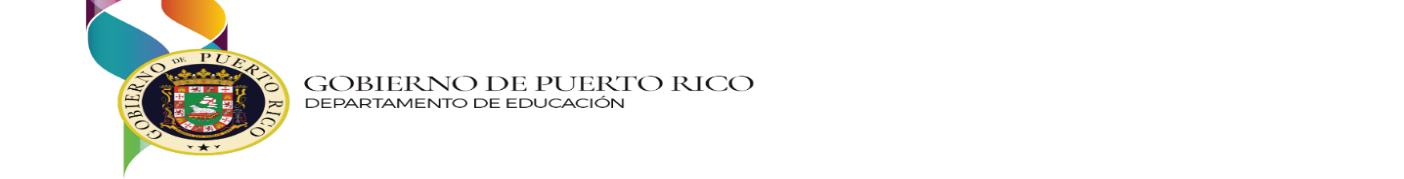 CERTIFICACIÓN GENERALEntiendo que esta propuesta es sólo una solicitud para competir por los fondos estatales y que no constituye un compromiso ni una obligación del Departamento de Educación de otorgar los fondos solicitados. Entiendo que la aprobación de esta propuesta no es una autorización de parte del Departamento de Educación para comenzar a ofrecer servicios bajo la misma. Entiendo que cualquier información falsa aquí provista significará el rechazo de mi propuesta y/o terminación de mi participación en el Programa, aún si este hecho se descubre posterior a la fecha de aprobación de mi propuesta, o a la firma del contrato. Garantizo que no existe conflicto de intereses entre mi persona, o miembros de mi corporación o entidad, y el Departamento de Educación o sus empleados. Entiendo que como proponente asumiré todos los costos de la preparación de la solicitud. Entiendo y acepto que, de no entregar los documentos requeridos en el término señalado, el Departamento de Educación podrá suspender el proceso de firma de garantías, compromiso o cualquier otro documento requerido y proceder a reprogramar los fondos, según aplique. Entiendo y acepto que la aprobación de propuestas y la asignación de fondos e implementación de los proyectos bajo este proceso está sujeta a que el Gobierno Estatal le asigne al Departamento de Educación de Puerto Rico, los fondos aprobados por esta legislación para el desarrollo de los programas incluidos en la convocatoria. Certifico que toda la información aquí provista es correcta, y que soy el proponente, o la persona autorizada a representarle. ____________________________________          	____________________________________ Nombre en letra de molde                      		             Firma  _________________________________              	______ /____________________ /_______ Posición  		                                                     día		      mes                     año               Anejo F- Certificación sobre no plagio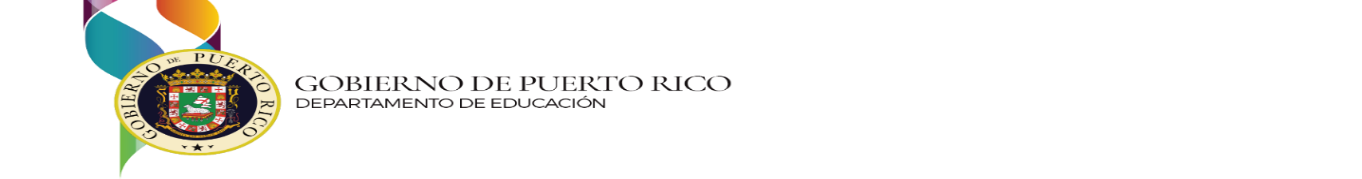 CERTIFICACIÓN SOBRE NO PLAGIOLa firma y entrega de este documento certifica que la (s) persona (s) que firma(n) entiende(n) y asegura(n) que:La propuesta presentada es un trabajo original de la entidad o agente que presenta la misma.En la eventualidad que se descubra un plagio, el Departamento de Educación a su discreción tiene derecho a remover la solicitud o propuestas y no ser considerada para evaluación o aprobación por tal causa.El plagio del trabajo de otra persona o entidad puede resultar un encausamiento por parte de la(s) persona(s) o entidad(es) perjudicados o en una querella en su contra ante el Departamento de Educación u otra agencia pertinente.Firma (s) de la persona o las personas:__________________________________          Nombre en letra de molde__________________________________               Firma de la persona__________________________________                         Fecha__________________________________          Nombre en letra de molde__________________________________              Firma de la persona__________________________________                      Fecha                                                                                                                             					Nombre de la entidad: 											Anejo G- Certificación de ServiciosCertificación de ServiciosCertifico que la Biblioteca________________________________________________________________________________(Nombre)establecida en la siguiente dirección________________________________________________________________________________________________________________________________________________________________ofrece servicios bibliotecarios y de información regularmente en el siguiente horario:Lunes  _____________________________________________________________________Martes  _____________________________________________________________________Miércoles  __________________________________________________________________Jueves  ____________________________________________________________________Viernes  ____________________________________________________________________Sábado  ____________________________________________________________________Domingo  _______________________________________________________________________________________________________          	____________________________________ Nombre en letra de molde                      		             Firma  _________________________________              	______ /____________________ /_______ Posición  		                                                     día		      mes                     año               Anejo H- Garantías 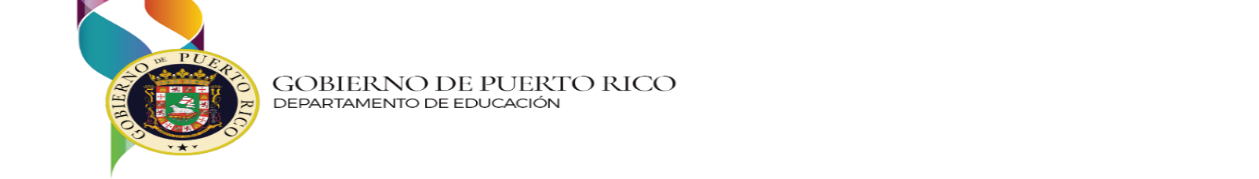 GARANTÍASLas actividades propias de este proyecto, así como sus gastos, se conducirán de acuerdo a lo establecido en la Ley Estatal 86 del 20 de junio de 1955, según enmendada por la Ley 93 del 23 de junio de 1956. Se compromete a que el proyecto continúe proveyendo servicios por un mínimo de tres (3) años. Los proyectos serán de suficiente duración (mínimo 3 años), calidad y alcance para cumplir con los propósitos de la Ley Núm. 86.  No hay límites para la continuidad del proyecto mientras la institución cuente con el equipo y los recursos adquiridos con estos fondos.Los fondos recibidos bajo esta ley sólo se utilizarán para suplementar y no para suplantar otros fondos estatales.La solicitud de fondos describirá específicamente cómo cumplirá con los propósitos de la ley.El plan de trabajo incluirá actividades evaluativas que medirán el impacto del proyecto en la prestación y acceso a los servicios bibliotecarios y de información, en la promoción de la lectura complementada por los avances tecnológicos y el adiestramiento al personal bibliotecario y a los usuarios en el uso y manejo de las nuevas tecnologías. Se establecerán controles y procedimientos fiscales para una sana administración de los fondos.Se mantendrán todos los documentos requeridos por el Departamento de Educación(DEPR), el Programa de Servicios Bibliotecarios y de Información y otras entidades que realicen auditorías de los fondos por un término no menor de seis (6) años o hasta que se efectúe una intervención fiscal por parte del Programa de Servicios Bibliotecarios o su representante.Los proyectos cumplirán con las prioridades establecidas por la Ley Núm. 86, el DEPR o el plan anual de la institución, según aplique.Se garantizará la participación equitativa en igualdad de condiciones a toda la comunidad.CERTIFICO que he leído este formulario y con mi firma me comprometo a cumplir con las garantías aquí descritas.___________________________________________ 			____________________________ 	Firma del director del proyecto							Fecha____________________________________________			____________________________ Firma del director / alcalde o representante autorizado 					FechaAnejo I Información sobre incorporadoresInformación sobre incorporadores (Este anejo aplica a todas las entidades privadas)Información sobre los incorporadores, miembros de la Junta de Directores y Oficiales de las corporaciones privadas con o sin fines de lucro, sociedades y otro tipo de entidades jurídicas privadas autorizadas a hacer negocio en Puerto Rico que solicitan fondos estatales(1)	Nombre de la Corporación/entidad: ______________________________________(2)	Tipo de entidad: ___ corporación ___ sociedad ___ otro tipo de entidad.(3)	____ con fines de lucro    ____ sin fines de lucro(4)	Si es corporación: Fecha de incorporación: ____________(4a.)	Oficina designada: Dirección física, dirección postal, número de teléfono, fax, correo electrónico________________________________________________________________________________________________________________________________________________________________________________________________________________________________________________________________________(4b.)	Agente Residente de la corporación: Nombre completo, dirección física residencial, dirección postal, número de teléfono, fax, correo electrónico________________________________________________________________________________________________________________________________________________________________________________________________________________________________________________________________________(4c.)	Incorporadores: Nombre completo, dirección física residencial, dirección postal, número de teléfono, fax, correo electrónico________________________________________________________________________________________________________________________________________________________________________________________________________________________________________________________________________(4d.)	Miembros actuales de la Junta de Directores:Nombre completo, cargo, dirección física residencial, dirección postal, número de teléfono, fax, correo electrónico ________________________________________________________________________________________________________________________________________________________________________________________________________________________________________________________________________(4e.)	Oficiales actuales: Nombre completo, cargo, dirección física residencial, dirección postal, número de teléfono, fax, correo electrónico________________________________________________________________________________________________________________________________________________________________________________________________________________________________________________________________________(5)	Sociedades u otro tipo de entidad jurídica(5a.)	Oficina Principal: Dirección física, dirección postal, número de teléfono, fax, correo electrónico________________________________________________________________________________________________________________________________________________________________________________________________________________________________________________________________________(5b.)	Información sobre los socios y dueños:Nombre completo, cargo, dirección física residencial, dirección postal, número de teléfono, fax, correo electrónico________________________________________________________________________________________________________________________________________________________________________________________________________________________________________________________________________Anejo J- Información básica del proponente necesario para procesos contractuales y acuerdos colaborativosInformación básica del proponente necesario para procesos contractuales y acuerdos colaborativosK. Evidencias y fotos del lugar en la biblioteca a desarrollar el proyecto.GOBIERNO DE PUERTO RICODEPARTAMENTO DE EDUCACIÓNPROGRAMA DE SERVICIOS BIBLIOTECARIOS Y DE INFORMACIÓNSOLICITUD DE FONDOS ESTATALES AÑO FISCAL 2021-2022AYUDA ESTATAL PARA BIBLIOTECAS MUNICIPALES, GRUPOS COMUNITARIOS Y CONSORCIOS, BAJO LA LEY NÚM. 86 DEL 20 DE JUNIO DE 1955, SEGÚN ENMENDADA POR LA LEY 93 DEL 23 DE JUNIO DE 1956Título del proyecto:Propósito del proyecto:Vigencia:  Desde la aprobación hasta junio de 2019                              Presupuesto solicitado: $Nombre de la Institución: (Biblioteca, centro de información, Etc.)Tipo de biblioteca                   Pública                Municipal           Comunitaria           Consorcio              Especializada          Clientela / Usuarios (Indique la cantidad de participantes del proyecto)Niños ( 0-12 años ) _____      Jóvenes ( 13-20 años ) ______     Adultos ( 21-61 años ) ______     Edad Dorada ( 62 + ) _____Número de seguro social patronalDirección físicaDirección postal                                                                                                                       Código postalTeléfono:                                                                             Fax:                                            Sometido por:                                                                     Posición:                                           Teléfono:Correo electrónico:                                             _______________________________________________      _________________________________                                                                                    Firma                                                                               FechaNombre del director del proyecto:                                                                                                  Posición:           Teléfono: ____________________________  Correo electrónico: _____________________________________________________________________________________________________________________      _________________________________                                              Firma                                                                                                                    FechaNombre del director de Finanzas                                                                                                     Posición:                                         o su equivalente:Teléfono: ____________________________  Correo electrónico: ___________________________________________________ __________________________________________________________________      _________________________________                                              Firma                                                                                                                    FechaPersona Autorizada:          ________________________________________________  	__________________________________		             Nombre del director / alcalde / representante autorizado	                             Posición   Teléfono: ____________________________  Correo electrónico: _____________________________________________________________________________________________________________________      _________________________________                                        Firma                                                                                                                   Fecha Número del proyecto ____________                      Año fiscal  2021-2022                Presupuesto aprobado $_________________Evaluado por ___________________________________________          Fecha de aprobación ____________________________TABLA DE CONTENIDOACTIVIDADES / MÉTODOSFECHAINSTRUMENTOS UTILIZADOS(CUESTIONARIOS, INFORMES, ETC.)RESULTADOS(DATOS ESTADÍSTICOS)y relación con la necesidad presentadaOBJETIVOSACTIVIDADESFECHAS DEIMPLANTACIÓNPERSONAS RESPONSABLESBENEFICIO ESPERADODescripción General(seleccione uno)Objeto de GastoObjeto de GastoDescripción Especificadel Servicio, Material o Equipo SolicitadoJustificaciónCantidadCosto por UnidadCosto TotalSuministros/ MaterialesEquipoServiciosOtros ___________Suministros/ MaterialesEquipoServiciosOtros ___________Suministros/ MaterialesEquipoServiciosOtros ___________Suministros/ MaterialesEquipoServiciosOtros ___________Costo Total del ProyectoCosto Total del ProyectoCosto Total del ProyectoCosto Total del ProyectoCosto Total del Proyecto$FONDOSCANTIDADFondos totales necesarios para desarrollar el proyecto(= total de la tabla de presupuesto)Fondos o pareo que proveerá la entidad(municipio, consorcio, organización comunitaria, etc.)(= total de la tabla de presupuesto divido entre 5)En especie (“in-kind”) y/o en metálico (dinero)TOTAL DE FONDOS SOLICITADOS (SUBVENCIÓN)( al total de la tabla de presupuesto  se le restan los fondos que proveerá la entidad)OBJETIVOSEVALUACIÓN BASADA EN RESULTADOSOutcome Based Evaluation (OBE)EVALUACIÓN BASADA EN RESULTADOSOutcome Based Evaluation (OBE)EVALUACIÓN BASADA EN RESULTADOSOutcome Based Evaluation (OBE)EVALUACIÓN BASADA EN RESULTADOSOutcome Based Evaluation (OBE)OBJETIVOSRECURSOS INVERTIDOS(Input)ACTIVIDADESPRODUCTOS(Output / Cuantitativo)RESULTADOS(Outcome / Cualitativo)Seguro Social PatronalNombre completo (incluyendo segundo nombre y ambos apellidos) de la persona autorizada a firmarEstado civil Posición que ocupa en la entidadPueblo donde reside 